ПРАВИТЕЛЬСТВО САРАТОВСКОЙ ОБЛАСТИМИНИСТЕРСТВО СПОРТА ОБЛАСТИМатериалы коллегииминистерства спорта областиСаратов2024УТВЕРЖДАЮМинистр спорта области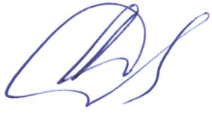     ________О.А. Дубовенко«___»___________ 2024 г.ПОВЕСТКАзаседания коллегии министерства спорта Саратовской области«Об итогах работы отрасли физической культуры и спорта в 
2023 году и задачах на 2024 год»1.1 «О развитии физической культуры и спорта на территории Татищевского муниципального района»1.2 «Об организации спортивной работы в сельской местности»2. «О развитии адаптивного спорта на территории Саратовской области»3. НаграждениеСоставколлегии министерства спорта областиСправкапо вопросу: «Об итогах работы отрасли физической культуры и спорта в 2023 году и задачах на 2024 год»Стратегическими целями развития физической культуры и спорта в Саратовской области является вовлечение различных возрастных и социально-демографических категорий и групп населения области в занятия физической культурой и спортом на регулярной основе, а также популяризация здорового образа жизни.По итогам 2023 года численность населения области, систематически занимающегося физической культурой и спортом в 2023 году, составила 1 226 299 человек или 55,3% (2022 год – 52,9%), что превышает средний показатель 2023 года по Российской Федерации на 2,3% (53%).В целях привлечения жителей области к занятиям физической культурой и спортом, ведению здорового образа жизни в 2023 году на территории Саратовской области проведено 152 физкультурно-массовых мероприятия, из них: 15 всероссийских и 119 областных, охват которых составил порядка 125 000 человек.Большое значение в работе уделяется реализации Всероссийского физкультурно-спортивного комплекса «Готов к труду и обороне» (ГТО).За 2023 год в Саратовской области протестировано 39 085 человек, из них выполнили нормативы ВФСК ГТО 26 970 человек, в том числе: на «золотой» знак отличия – 11 1134 человека.На официальном сайте gto.ru зарегистрировано более 435 000 жителей Саратовской области. Регион занимает 1 место в ПФО и 56 место в России по доле населения, выполнившего нормативы на знаки отличия (76,18%).В систему подготовки спортивного резерва Саратовской области входят 48 учреждений физкультурно-спортивной направленности, в том числе Центр спортивной подготовки, Училище олимпийского резерва, подведомственные министерству спорта Саратовской области, и 
46 спортивных школ: 33 спортивные школы – в ведении органов управления физической культурой и спортом, 13 спортивных школ/детско-юношеских спортивных школ – в ведении органов управления образованием.Общее количество занимающихся в спортивных школах составляет 
31 949 человек. В учреждениях функционируют 254 отделения по 61 виду спорта. Учебно-тренировочный процесс в регионе осуществляют 
1039 тренеров-преподавателей.В 2023 году на основании Федерального закона от 30.04.2021 года             № 127-ФЗ в регионе проведена гармонизация отрасли физической культуры и спорта и отрасли образования. В результате осуществлен перевод спортивных школ, реализующих программы спортивной подготовки в учреждения дополнительного образования, тренеры переведены на должность «тренер-преподаватель», присвоен статус педагогических работников.Также на территории региона развитие видов спорта осуществляют 
104 аккредитованных региональных спортивных федерации по 105 видам спорта, 39 из которых олимпийские.С целью развития видов спорта, регулярно приносящих области медали всероссийских и международных соревнований приказом Министерства спорта РФ утверждено 12 базовых видов спорта для Саратовской области (бадминтон, баскетбол, биатлон, бокс, гребля на байдарках и каноэ, гребной спорт, дзюдо, парусный спорт, прыжки в воду, теннис, триатлон, фехтование).В состав сборных команд Российской Федерации по различным видам спорта ежегодно входят более 250 спортсменов Саратовской области.Саратовские спортсмены регулярно занимают самые высокие места пьедесталов на самых престижных международных и всероссийских соревнованиях. По итогу 2023 года спортсмены Саратовской области приняли участие в 28 международных и 266 всероссийских соревнованиях, завоевали 1 914 медалей: из них 663 золотых, 573 серебряных и 
678 бронзовых.Регулярно на территории региона проводятся крупные всероссийские соревнования. Всего в 2023 году прошло 63 всероссийских соревнования и 
380 областных.На профессиональной арене Саратовская область представлена десятью командами по 6 видам спорта (баскетбольный клуб «Автодор», футбольный клуб «Сокол», клуб пляжного футбола «Саратов», мини-футбольный клуб «Саратов - Волга», хоккейный клуб «Кристалл», молодежный хоккейный клуб «Кристалл», гандбольный клуб «СГАУ-Саратов», волейбольный клуб «Протон», волейбольный клуб «Энергетик» и спидвейный клуб «Турбина»).В игровом сезоне 2023/2024 годов 5 спортивных клубов отстаивают честь региона в «элитных лигах» - это баскетбольный клуб «Автодор» - чемпионат Единой лиги ВТБ, волейбольный клуб «Протон» - чемпионат России среди женских команд СУПЕРЛИГИ, гандбольный клуб «СГАУ - Саратов» - OLIMPBET Суперлига – чемпионата России по гандболу среди мужских команд, клуб пляжного футбола «Саратов» - чемпионат России по пляжному футболу и спидвейный клуб «Турбина» - командном чемпионате России.Информационное освещение деятельности министерства. В целях популяризации физической культуры и спорта в регионе, а также информирования населения министерством ведется работа по освещению основных достижений отрасли в средствах массовой информации и социальных сетях. В 2023 году в новостной ленте Правительства области выставлено более 200 новостей о деятельности ведомства, на официальный сайт министерства выставлено более 2000 пресс-релизов о проведении и участии спортсменов Саратовской области и жителей региона в спортивных и физкультурно-массовых мероприятиях различного уровня. На сайтах информационных агентств вышло более 10 000 сообщений на спортивную тематику, а также 793 сюжета в новостных эфирах региональных телекомпаний и 8 сюжетов на федеральных каналах (Россия 24, Матч ТВ). Согласно счетчику ежедневно сайт министерства посещают порядка 
655 человек. В целях общения с жителями области продолжается ведение официальных аккаунтов министерства и руководителя ведомства в социальных сетях Одноклассники и ВКонтакте, а также в мессенджере telegram. Общее количество подписчиков на текущий момент составило 20 662. Также проводится постоянная работа по ведению Госпабликов – официальных страниц государственных организаций, подведомственных министерству. Суммарный охват подписчиков составляет более 27 тысяч человек. Одним из инструментов в решении задач в развитии физической культуры и спорта является работа по укреплению материально-технической базы.Министерство спорта области в 2023 году участвовало в реализации федерального проекта «Спорт - норма жизни» национального проекта «Демография», федерального проекта «Бизнес – спринт («Я выбираю спорт»)», государственной программы «Развитие физической культуры и спорта Российской Федерации», а также реализовывало государственную программу «Развитие физической культуры, спорта, туризма и молодежной политики Саратовской области». В целях укрепления материально-технической базы спортивных школ олимпийского резерва осуществлена закупка спортивного оборудования, инвентаря и экипировки.В рамках субсидии на государственную поддержку организаций, входящих в систему спортивной подготовки, осуществлена закупка оборудования для 6 школ олимпийского резерва.В рамках реализации мероприятия по созданию малых спортивных площадок (для выполнения нормативов ВФСК «ГТО») на территории региона в 2023 году создано 8 площадок (Ровенский, Марксовский, Турковский, Калининский, Перелюбский, Энгельсский, Балашовский и Лысогорский муниципальные районы).В рамках реализации федерального проекта «Бизнес – спринт 
(Я выбираю спорт)» в 2023 году осуществлен монтаж одного модульного спортивного зала и двух «умных» спортивных площадок (модульный зал в Дергачевском муниципальном районе, умные площадки в Воскресенском и Татищевском муниципальных районах).В рамках реализации Концепции наследия чемпионата мира по футболу 2018 года, связанной с адаптацией тренировочных площадок для стадиона «Авангард» в г. Саратове, осуществлен монтаж скалодромного комплекса, а также оборудования для занятий воркаутом. В соответствии с поручением Губернатора области Бусаргина Р.В. на территории 6 муниципальных образований области – победителей финальных игр ХХ областного турнира по футболу среди дворовых команд на Кубок Губернатора области (Озинский, Энгельсский, Ртищевский, Пугачевский, Александрово-Гайский муниципальные районы и МО «Город Саратов») созданы универсальные спортивные площадки для мини-футбола. Благодаря поддержке Председателя Государственной Думы 
В.В. Володина, завершено строительство Ледового дворца в г. Энгельсе, спортивно-оздоровительного комплекса «Протон-Арена» в мкр. Солнечный г. Саратова, ледовых арен в п. Елшанка и в ЗАТО Светлый.Уровень обеспеченности объектами спорта по итогам 2023 года составил 69,8%.Планы на 2024 год:Основными целями на 2024 год являются увеличение доли граждан систематически занимающихся физической культурой и спортом до 56,4% и увеличение уровня обеспеченности объектами спорта не менее – 70,0%. Для этого будет продолжена работа по укреплению материально-технической базы объектов спорта. На данные цели предусмотрено 50,0 млн. руб., средства распределены между спортивными школами области, которые находятся в ведении органов управления физической культурой и спортом, и имеющими в оперативном управлении спортивные объекты.Будут созданы универсальные спортивные площадки для мини-футбола с зоной для воркаута на территории Федоровского, Озинского, Александрово-Гайского, Пугачевского муниципальных районов и МО «Город Саратов» – победителей финальных игр ХХI областного турнира по футболу среди дворовых команд на Кубок Губернатора области. Для муниципальных районов-победителей регионального этапа Всероссийских соревнований юных хоккеистов «Золотая шайба» запланировано обустройство 4 хоккейных коробок с модулем раздевалки.На территории региона пройдут физкультурно-массовые и спортивные мероприятия, из которых порядка 85 - всероссийского уровня, а также министерством будет организована подготовка и участие спортсменов Саратовской области в международных спортивных соревнованиях «Игры Брикс» (с 11 по 23 июня 2024 года в г. Казани) и в международных соревнованиях «Всемирные игры Дружбы» (с 15 по 29 сентября в г. Москве и 
г. Екатеринбурге).Информацияпо вопросу: «Развитие физической культуры и спорта на территории Татищевского муниципального района»Развитие физической культуры и спорта - одно из приоритетных направлений социальной политики Татищевского района. Это существенный фактор, напрямую влияющий на сохранение здоровья каждого человека и общества в целом, действенный способ пропаганды и агитации здорового образа жизни.Спортивную базу Татищевского района составляют 20 спортивных залов образовательных учреждений, спортивные площадки, площадки ГТО, а также спортивные залы муниципального автономного учреждения «Татищевский физкультурно-оздоровительный спортивный центр «Новый Импульс»: 3 зала «Детско-юношеская спортивная школа» (борцовский, атлетической гимнастики, спортивного ориентирования), стадион «Олимп» и стадион «Энергия», физкультурно-оздоровительный комплекс «Энергия» (боксерский, борцовский и универсальный залы).Общая структура физкультурно-оздоровительной и спортивной деятельности в районе складывается из работы тренеров и инструкторов муниципального автономного учреждения «Татищевский физкультурно-оздоровительный спортивный центр «Новый Импульс», а также учителей физической культуры общеобразовательных учреждений и активистов физкультурного движения. Численность занимающихся физической культурой и спортом составляет 18633 человек, 71,02% от общей численности населения Татищевского района.Главной целью является вовлечение населения к систематическим занятиям физической культурой и спортом. Это работа секций и спортивных кружков по 16 видам спорта, участие в областных и Всероссийских соревнованиях, открытых первенствах, товарищеских встречах, во внутригрупповых соревнованиях муниципального автономного учреждения «Татищевский физкультурно-оздоровительный спортивный центр «Новый Импульс», организация работы спортивных залов.Основным спортивным учреждением района является Татищевский физкультурно-оздоровительный спортивный центр «Новый Импульс». За 2023 год жители и гости района имели возможность посещать объекты учреждения и пользоваться спортивными услугами. Стадион «Олимп» посетили более 12 тысяч жителей и гостей района. Посещений в группе «Учимся плавать» было более 1000, количество посещений в бассейн составило 7327, что на 2000 посещений больше по сравнению с аналогичным периодом 2022 года. Занятия фитнесом и аквааэробики - 1115 посещений. Тренажерный зал посетили более девяти тысяч раз. С 1 июня на территории района открыт стадион «Энергия», который посетили более 7500 человек.В районе за 2023-2024 годы были проведены районные массовые мероприятия: турниры по классическому и пляжному волейболу среди мужских, женских и смешанных команд, фестиваль ВФСК ГТО, лыжные гонки, зимняя и летняя военно-спортивная игра «Зарница»; турнир по мини-футболу, муниципальный этап Спартакиады органов местного самоуправления, Спартакиада школьников, которая проводится весь учебный год среди 19 школ района (в неё входят 9 видов спорта). В 2023 году на территории района проводились 5 областных соревнований: по волейболу памяти Москаева и Акимова, пляжный волейбол среди мужских команд, финал областной Спартакиады органов местного самоуправления, финал региона Чемпионата «Локобаскет» по баскетболу Саратовской области 2022-2023 года среди юношей и девушек не старше 2007 года рождения и зональный этап Всероссийских соревнований по бадминтону «Проба пера».В 19 школах района и сельскохозяйственном техникуме в 
с. Октябрьский Городок работают различные спортивные кружки и секции, проводятся соревнования различного уровня с охватом детского населения более 2000 человек. В вечернее время в школах района открыты спортивные залы для занятия физической культурой и такими видами спорта, как: волейбол, баскетбол, настольный теннис, бадминтон и фитнес.В целях популяризации спорта и поощрения достойных представителей спортивной жизни района с 2020 года ежегодно проходит торжественное занесение спортсменов, тренеров, учителей физической культуры на Доску почета физической культуры и спорта Татищевского муниципального района Саратовской области. С каждым годом все больше спортсменов Татищевского района (до 18 лет) занимают призовые места на областных и всероссийских соревнованиях по таким видам спорта, как бокс, плавание, карате, городошный спорт, волейбол, баскетбол, футбол, спортивный туризм.Жители района различных возрастов принимали участие и завоевывали призовые места на областных сельских спортивных Играх, в региональном этапе Чемпионата «Локобаскет» по баскетболу среди юношей и девушек не старше 2007 года рождения Саратовской области сезона 2022-2023; в Чемпионате Школьной баскетбольной лиги «КЭС-БАСКЕТ» сезона 2022-2023 гг., Всероссийских спортивных соревнованиях школьников «Президентские состязания», в туристическом слете работающей молодежи, посвященном 50-летию со дня воссоздания Александрово-Гайского муниципального района и в честь празднования Дня Государственного флага России, в региональном этапе Всероссийского физкультурно-спортивного комплекса «Готов к труду и обороне» (ГТО) «Игры ГТО» в Саратовской области, а также принимали участие во Всероссийской акции «10000 шагов  к жизни».В Татищевском районе находится центр тестирования нормативов комплекса ВФСК ГТО. По состоянию на 4 квартал 2023 года район занимает 1 позицию рейтинга реализации Всероссийского физкультурно-спортивного комплекса «Готов к труду и обороне» (ГТО) на территории Саратовской области среди 41 района. Также район занимает 1 место в номинации «Лидер года» за 2023 год.На территории района ежегодно ведется строительство новых спортивных объектов. За 2022-2023 годы в р.п. Татищево по федеральному проекту «Бизнес-спринт» была построена «умная» спортивная площадка, включающая в себя футбольное поле, волейбольную и баскетбольную площадку, площадку для воркаута, беговые дорожки, а также за счет средств регионального и местного бюджета территория «умной» площадки была преобразована в стадион «Энергия» за счет благоустройства. Добавились такие объекты, как: универсальный тренажерный зал с боксерскими грушами, раздевалки с туалетами и душевыми, помещение для хранения инвентаря, кабинет для тренеров, автодром для детей. Также был приобретен инвентарь для проката: электроавтомобили, электросамокаты и самокаты, велосипеды, ролики и 17-метровая надувная горка.1 июня 2023 года прошло торжественное открытие стадиона «Энергия» и третьей в районе площадки ГТО в с. Октябрьский Городок (по федеральному проекту «Спорт–норма жизни») с прилегающим к ней сквером «Молодежный».В районе с каждым годом становится все больше спортивных активистов, участников соревнований, посетителей спортивных объектов, также помимо развития в детях и взрослых любви к спорту и здоровому образу жизни прививается патриотизм, умение работать в команде, воспитывается чувство ответственности, целеустремленности и здоровый дух соперничества.Информацияпо вопросу: «Об организации спортивной работыв сельской местности»Анатолий Шишкин владеет методикой преподавания и методической работы по физической культуре, ведет активную спортивную деятельность на территории Краснокутского района, в частности в сельской местности. Осуществляет тренировочные занятия на территории сельских клубов 
с. Лавровка, с. Ахмат, с. Рекорд и с. Комсомольское Краснокутского района.Анатолий является руководителем спортивного клуба «Олимп» на территории Краснокутского муниципального района Саратовской области, который по его инициативе был создан в 1994 году. Тогда он представлял собой небольшое помещение на сцене районного Дома культуры с несколькими тренажерами. На тот момент посетителей клуба было порядка 10 человек. После участия спортсменов клуба на одном из городских мероприятий  клуб «Олимп» приобрел большую популярность. Уже в начале 2000-х годов для проведения систематических тренировок и подготовки спортсменов к соревнованиям было предоставлено помещение на городском стадионе 
им. Н.А. Кравченко, где и по сей день располагается клуб.В то время тренировочный процесс зарождался и в спортивных залах села Ахмат и села Лавровка, где сельская молодежь постепенно вовлекалась в систематические занятия силовыми видами спорта. Так популярность набирала обороты. Наряду с любителями силового экстрима появились и те, кто смог дальше продолжить работу в сельских клубах под личным руководством Анатолия Шишкина.На протяжении многих лет Анатолий Шишкин занимается популяризацией здорового образа жизни и занятий спортом среди молодежи и взрослого поколения. На личном счету множество достижений по итогам участия в соревнованиях различного уровня. Неотъемлемой частью работы является работа с подрастающим поколением, в том числе с подростками, состоящими на различных видах профилактического учета. Анатолий Шишкин считает, что спорт - это средство для формирования у подрастающего поколения  нравственных ценностей, которые влияют на благосостояние нашего района и в целом общества.Так, создав команду атлетов, появилась идея проведения ярких массовых спортивных состязаний на городском стадионе. В целях привлечения наибольшего числа спортсменов к организации данных мероприятий привлекаются не только городские спортсмены, но и население, занимающееся спортом в сельских кубах.К числу массовых и зрелищных мероприятий, ежегодно проводимых на территории Краснокутского района, относятся соревнования по силовому экстриму «Сильная Россия» и перетягиванию каната среди подрастающего и взрослого населения. Данные мероприятия собирают сотни зрителей. Ежегодно в данном турнире принимают участие представители различных городов России. Непосредственное участие в данных соревнованиях принимает молодежь из сельских муниципальных образований.Уже в 2023 году турнир по силовому экстриму состоялся в городе Краснознаменск Московской области, куда командой спортсменов Краснокутского района было доставлено специальное и необходимое оборудование для проведения турнира, а также приглашены участники из разных городов. Спортсмены клуба «Олимп» являются призерами и победителями различных соревнований. Одним их ярких примеров является Машаев Асхат, входящий в состав сборной команды России. Асхат стал победителем Чемпионата России по воздушно-силовой гимнастике. В 2024 году ему было присвоено звание «Кандидат в мастера спорта». Теперь и сам Асхат с такой же любовью тренирует свою команду, которая ярко добивается успехов, как когда-то начинал и Анатолий Шишкин.Благодаря упорной работе, на протяжении многих лет Анатолий Шишкин в 2023 году стал финалистом Национальной спортивной Премии в номинации Спорт для всех «Лучший организатор физкультурно-спортивной работы в сельской местности».Информацияпо вопросу: «О развитии адаптивного спорта на территории Саратовской области»В соответствии со статистическими данными всего в регионе проживают 132 813 человек с ограниченными возможностями здоровья, из них 7606 детей.В 2023 году в 374 учреждениях (организациях, объединениях), развивающих адаптивную физическую культуру и спорт, численность занимающихся составила – 26 826 человек (2022 год – 25 887 чел.)                       или 28,34 % от общего количества населения данной категории граждан в том числе:- инвалиды по общему заболеванию – 14 592 чел.;- лица с интеллектуальными нарушениями – 7 037 чел.;- лица с нарушением зрения – 1 287 чел.; - лица с нарушением слуха – 1 373 чел.; - лица с нарушением ОДА – 2 537 чел. По сравнению с 2022 годом положительная динамика составила 
939 человек. Тренерско-преподавательский состав составляет 412 человек             (в 2022 году – 404 чел.).В физкультурно-оздоровительную работу в сельской местности вовлечено 1 709 человек (в 2022 году – 1640 чел.), с которыми работают 105 тренеров-преподавателей.Развитие физической культуры и спорта среди инвалидов и лиц с ограниченными возможностями здоровья осуществляется совместно с региональным отделением Общероссийской общественной организации «Всероссийская федерация спорта лиц с интеллектуальными нарушениями» в Саратовской области, Саратовской региональной общественной организацией «Федерация спорта лиц с поражением опорно-двигательного аппарата», Саратовским региональным отделением общероссийской общественной организацией инвалидов «Общероссийская спортивная Федерация спорта глухих» и другими общественными организациями физкультурно-спортивной направленности при взаимодействии с министерством труда и социальной защиты области и министерством образования области, а также подведомственными министерству спорта области: государственным бюджетным учреждением дополнительного образования Саратовской области «Спортивная школа олимпийского резерва «Надежда Губернии», государственным бюджетным учреждением дополнительного образования Саратовской области «Спортивная школа олимпийского резерва «Олимпийские ракетки» и государственным бюджетным учреждением дополнительного образования Саратовской области «Областная комплексная детско-юношеская спортивно-адаптивная школа «Реабилитация и Физкультура» (далее ДЮСАШ «РиФ»), подведомственным министерству труда и социальной защиты области. Основными задачами развития адаптивной физической культуры и спорта на территории Саратовской области являются развитие физической культуры среди лиц с ограниченными возможностями, развитие адаптивного спорта высших достижений, выявление и отбор спортсменов-инвалидов для участия во всероссийских и международных соревнованиях, создание условий для круглогодичных тренировок.Самым крупным учреждением по развитию адаптивных видов спорта в Саратовской области является ДЮСАШ «РиФ», подведомственное министерству труда и социальной защиты области.Деятельность учреждения направлена на создание необходимых условий для осуществления учебно-тренировочного процесса и дальнейшее совершенствование форм и методов внедрения комплексной программы реабилитации детей-инвалидов средствами физической культуры и спорта, а также совершенствование спортивного мастерства ведущих спортсменов школы.Учебно-тренировочный процесс осуществляют 34 штатных тренера. Количество занимающихся детей-инвалидов в школе составляет 1 075 человек (на 01.01.2023 – 1 091 чел.).В комплекс реабилитационных мероприятий входят: занятия спортом, лечебная физкультура с использованием костюмов Адели, тренажера Гросса, занятия на тренажерах, иппотерапия, гидрореабилитация, массаж, гидромассаж, социокультурная реабилитация (фестивали, конкурсы, выставки, спортивные праздники).В спортивно-адаптивной школе функционируют 13 филиалов в городах области: Марксе, Вольске, Хвалынске, Балашове, Энгельсе, Ртищево, Ершове, Пугачеве, Балаково, Петровске, Калининске, Красноармейске, Аткарске и отделение в г. Саратове. Организована доставка детей-инвалидов специализированным транспортом школы из сельских населенных пунктов.В ДЮСАШ «РиФ» развивается 4 вида спорта: спорт лиц с поражением опорно-двигательного аппарата, спорт лиц с интеллектуальными нарушениями, спорт глухих, спорт слепых и 11 спортивных дисциплин: греко-римская борьба, дзюдо, конный спорт, легкая атлетика, лыжные гонки, настольный теннис, плавание, пулевая стрельба, спортивная игра бочча, спортивная игра дартс, велоспорт.К достижениям спортивно-адаптивной школы «РиФ» за годы непрерывной работы можно отнести:- полностью реабилитированы 363 человека (3 человека в 2023 году) (снята инвалидность);- около 2000 человек научились плавать и около 200 самостоятельно передвигаться;- в школе подготовлены: 16 Заслуженных мастеров спорта России,           17 мастеров спорта России международного класса, 62 мастера спорта России;- начиная с 2000 года, воспитанники школы принимают участие в Паралимпийских играх, с 2009 г. в Сурдлимпийских. - школа воспитала 17 паралимпийцев и 6 сурдлимпийцев, завоевавших 71 медаль различного достоинства на главных стартах четырехлетия, в числе которых 36 медалей высшей пробы.На базе отделения адаптивных видов спорта ГБУ ДО СО «Спортивная школа олимпийского резерва «Надежда Губернии» культивировались 3 вида спорта (спорт лиц с поражением опорно-двигательного аппарата, спорт лиц с интеллектуальными нарушениями, спорт глухих) по 6 группам спортивных дисциплин: каратэ, легкая атлетика, плавание, пулевая стрельба, пауэрлифтинг, шахматы. Общее количество занимающихся в учреждении составляет 
28 чел. Тренерско-преподавательский состав укомплектован грамотными специалистами в количестве 9 чел., в том числе имеющими почетные звания, высшую и первую квалификационную категорию. В 2023 году спортсмены и тренеры-преподаватели приняли участие в 35 спортивных мероприятиях, завоевав 39 медалей: 10 золотых, 
23 серебряных, 6 бронзовых (на 01.01.2023 г. – приняли участие в 
39 спортивных мероприятиях, завоевав 42 медали: 12 золотых, 
21 серебряных, 9 бронзовых).В основной и резервный составы сборных команд России в 2023 году были включены 7 человек, в том числе: спорт ЛИН – 1 чел., спорт ПОДА – 
3 чел., спорт глухих – 3 чел.В государственном бюджетном учреждении Саратовской области «Спортивная школа олимпийского резерва «Олимпийские Ракетки» на 01.02.2024 год 3 человека (на 01.01.2023 год – 28 чел.) проходили спортивную подготовку в соответствии с федеральными стандартами спортивной подготовки по 2 видам спорта (на 01.01.2023 год – по 3 видам спорта): спорт с поражением опорно-двигательного аппарата, спорт лиц с интеллектуальными нарушениями по 2 группам спортивных дисциплин: бадминтон, настольный теннис.Ежегодно на протяжении 11 лет в г. Саратове проходит Кубок России по настольному теннису им. Наталии Мартяшевой среди лиц с поражением опорно-двигательного аппарата. В 2023 году данные соревнования проходили в рамках комплексных спортивных соревнований «Летние Игры Паралимпийцев «Мы Вместе. Спорт».Кроме того, по линии адаптативного вида спорта АНО «Спортивный клуб адаптивных видов спорта» проводит занятия для детей на базе ФОК «Заводской» г. Саратов и АНО «Больше чем спорт» на базе «ФОК им.
А.Н. Коваленко» г. Балаково.Ежегодно в рамках Календарного плана официальных физкультурных мероприятий и спортивных мероприятий Саратовской области в г. Саратов проводится турнир по следж-хоккею «Кубок Поволжья».ПроектРЕШЕНИЕколлегии министерства спорта Саратовской области12 марта 2024 года12.00Вопрос 1. «Об итогах работы отрасли физической культуры и спорта в 2023 году и планах на 2024 год»1. Министерству спорта области: 1.1. во взаимодействии с главами муниципальных районов и городских округов области обеспечить по итогам 2024 года достижение целевого показателя государственной программы Саратовской области «увеличение доли населения области, систематически занимающегося физической культурой и спортом не менее 56,4 процентов».Срок: в течение 2024 года. 1.2. во взаимодействии с главами муниципальных районов и городских округов области обеспечить по итогам 2024 года достижение целевого показателя государственной программы Саратовской области «доля граждан, выполнивших нормативы комплекса ГТО, в общей численности населения, принявшего участие в сдаче нормативов комплекса ГТО» не менее                           53 процентов».Срок: в течение 2024 года.1.3. провести работу по повышению квалификации работников отрасли физической культуры и спорта.Срок: в течение 2024 года.2. Министерству спорта области проработать вопрос по материальному стимулированию спортсменов по итогам международных спортивных соревнований «Игры Брикс» и международных соревнований «Всемирные игры Дружбы».Срок: 1 сентября 2024 года.3. Главам муниципальных районов и городских округов:3.1. обеспечить в 2024 году реализацию регионального проекта «Развитие инфраструктуры и укрепление материально-технической базы спорта в Саратовской области» в части соответствия учреждений дополнительного образования спортивной направленности требованиям федеральных стандартов, санитарных норм и правил, требованиям противопожарной и антитеррористической безопасности.Срок: 1 октября 2024 года.3.2. обеспечить достижение целевого ориентира по заработной плате педагогических работников дополнительного образования детей, установленного постановлением Правительства области от 18 октября 2023 года № 948-П «О повышении оплаты труда отдельных категорий работников бюджетной сферы».Срок: в течение 2024 года.3.3. во взаимодействии с министерством спорта области продолжить реализацию проекта «Дворовый тренер» на территории муниципальных районов области.Срок: в течение 2024 года.Вопрос 2. «О развитии адаптивного спорта на территории Саратовской области»1. Министерству спорта области: 1.1. во взаимодействии с главами муниципальных районов и городских округов области разработать план мероприятий по привлечению лиц с ограниченными возможностями здоровья и инвалидов, систематически занимающихся физической культурой и спортом.Срок: 1 мая 2024 года.1.2. обеспечить по итогам 2024 года достижение целевого показателя государственной программы Саратовской области «Доля лиц с ограниченными возможностями здоровья и инвалидов, систематически занимающихся физической культурой и спортом, в общей численности указанной категории населения, не имеющего противопоказания для занятий физической культурой и спортом» до 34,6 процентов.Срок: в течение 2024 года.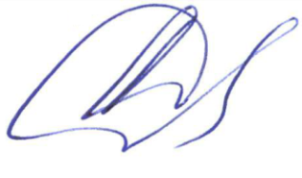 Министр спорта области                                                            О.А. Дубовенко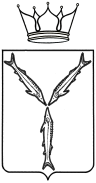 12 марта 2024 года12.00Пресс-центр Центра Бадминтона г. Саратов, ул. имени Н.Г. Чернышевского, 63ДубовенкоОлег Александровичминистр спорта областиминистр спорта областиКапанов Максим Салимгереевич директор муниципального автономного учреждения «Татищевский физкультурно-оздоровительный спортивный центр 
«Новый Импульс»ШишкинАнатолий Владимировичруководитель спортивного клуба «Олимп» Краснокутского муниципального района, участник национальной спортивной премии ТочилкинДмитрий Павловичдиректор ГБУ ДО СО «СШОР «Надежда Губернии»12 марта 2024 года12.00Пресс-центр Центра Бадминтона г. Саратов, ул. имени Н.Г. Чернышевского, 631.Орлов
Михаил Игоревичзаместитель Председателя Правительства области - министр образования области, председатель коллегии (по согласованию)2.ДубовенкоОлег Александровичминистр спорта области, сопредседатель коллегии3.БариноваАнна Андреевнареферент отдела организационно-правовой и кадровой работы министерства спорта области, секретарь коллегииЧлены коллегии:Члены коллегии:Члены коллегии:4.АбросимовАлександр Владимировичпервый заместитель министра спорта области, заместитель председателя коллегии5.Авезниязов
Сергей Климентьевичруководитель Саратовского областного отделения Всероссийской общественной организации ветеранов «Боевое братство» (по согласованию)6.БорисовскаяСветлана АлексеевнаЗаслуженный тренер России, председатель регионального отделения Паралимпийского комитета России в Саратовской области, тренер сборной России по плаванию среди спортсменов с поражением опорно-двигательного аппарата (по согласованию)7.БрановаОльга Ивановнаглавный врач государственного учреждения здравоохранения «Областной врачебно-физкультурный диспансер» (по согласованию)8.БыстровНиколай Александровичдиректор Государственного бюджетного профессионального образовательного учреждения «Саратовское областное училище (техникум) олимпийского резерва»9.ИльговаЕкатерина Владимировнаректор Федерального государственного бюджетного образовательного учреждения высшего образования «Саратовская государственная юридическая академия» (по согласованию)10.ЗахаровИлья Леонидовичзаместитель председателя комитета по спорту, туризму и делам молодежи Саратовской областной Думы (по согласованию)11.Зубова
Инна Вячеславовнадиректор государственного бюджетного учреждения дополнительного образования Саратовской области «Спортивная школа олимпийского резерва «Олимпийские ракетки»12.Кузнецов
Николай Викторовичпредседатель комитета по физической культуре и спорту администрации муниципального образования «Город Саратов» (по согласованию)13.ЛитневскаяЮлия Михайловнадепутат Саратовской областной Думы
(по согласованию)14.ЛукьяновСергей Васильевичпрезидент Саратовской региональной общественной организации «Олимпийский совет Саратовской области» (по согласованию)15.МаксютаВячеслав Анатольевичпредседатель комитета по спорту, физической культуре и молодежной политике Общественной палаты Саратовской области (по согласованию)16.Ойкин
Вадим Геннадьевичпрезидент Саратовской региональной общественной организации «Федерация дзюдо Саратовской области» (по согласованию)17.Попова
Анна Сергеевнапредседатель совета регионального отделения Общероссийского общественно-государственного движения детей и молодежи в Саратовской области (по согласованию)18.Пьяных
Дмитрий Сергеевичпредседатель комитета Саратовской областной Думы по спорту, туризму и делам молодежи (по согласованию)19.СисикинЮрий Федоровичзаместитель директора по спортивной работе государственного бюджетного учреждения Саратовской области «Спортивная школа  олимпийского резерва по фехтованию имени 
Г.И. Шварца» (по согласованию)20Чеботарев
Артем Николаевичзаместитель председателя комитета по спорту, туризму и делам молодежи Саратовской областной Думы (по согласованию)21.ЧумаченкоАлексей Николаевичпредседатель Совета ректоров вузов Саратовской области, ректор федерального государственного бюджетного образовательного учреждения высшего образования «Саратовский национально-исследовательский государственный университет имени Н.Г. Чернышевского» (по согласованию)22.ХованскийСергей Владимировичдиректор Государственного бюджетного учреждения «Саратовский областной центр спортивной подготовки»23.ЩукинСергей Викторовичпредседатель регионального отделения ДОСААФ России Саратовской области 
(по согласованию)